РЕСПУБЛИКА   КАРЕЛИЯ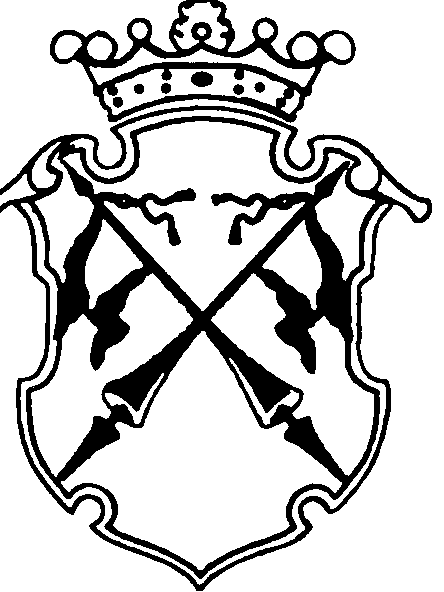 КОНТРОЛЬНО-СЧЕТНЫЙ КОМИТЕТСОРТАВАЛЬСКОГО МУНИЦИПАЛЬНОГО РАЙОНАЗАКЛЮЧЕНИЕна проект Решения Совета Сортавальского муниципального района «О внесении изменений и дополнений в решение Совета Сортавальского муниципального района от 21 декабря 2017 года №311 «О бюджете Сортавальского муниципального района на 2018 год  и плановый период 2019 и 2020 годов»19 июня 2018 года                                                                      № 30Основание для проведения экспертизы: п.2,7 ч.2 статьи 9 федерального закона  от 07.02.2011г. №6-ФЗ «Об общих принципах организации и деятельности контрольно-счетных органов субъектов Российской Федерации и муниципальных образований», ч.2 статьи 157 Бюджетного Кодекса РФ, п.2,7 статьи 7 Положения о контрольно-счетном комитете Сортавальского муниципального района, утвержденного Решением Совета Сортавальского муниципального района от 26.01.2012г. №232, подпункт 2 п.1 статьи 5 «Положения о бюджетном процессе в Сортавальском муниципальном районе», утвержденного Решением Совета Сортавальского муниципального района от 24.12.2015г. №171 Цель экспертизы : оценка финансово-экономических обоснований на предмет обоснованности расходных обязательств бюджета Сортавальского муниципального района в проекте Решения Совета Сортавальского муниципального района «О внесении изменений и дополнений в решение Совета Сортавальского муниципального района от 21 декабря 2017 года №311 «О бюджете Сортавальского муниципального района на 2018 год и плановый период 2019 и 2020 годов».Предмет экспертизы : проект Решения Совета Сортавальского муниципального района «О внесении изменений и дополнений в решение Совета Сортавальского муниципального района от 21 декабря 2017 года №311 «О бюджете Сортавальского муниципального района на 2018 год и плановый период 2019 и 2020 годов», материалы и документы финансово-экономических обоснований указанного проекта в части, касающейся расходных обязательств бюджета Сортавальского муниципального района.Проект Решения Совета Сортавальского муниципального района «О внесении изменений и дополнений в решение Совета Сортавальского муниципального района от 21 декабря 2017 года №311 «О бюджете Сортавальского муниципального района на 2018 год и плановый период 2019 и 2020 годов» с приложениями №№1-15 (далее- проект Решения), представлен на экспертизу в Контрольно-счетный комитет Сортавальского муниципального района (далее- Контрольно-счетный комитет) 19 июня 2018 года, что является нарушением п.3 ст. 31 Положения о бюджетном процессе Сортавальского муниципального районаПредставленным проектом Решения предлагается изменить основные характеристики бюджета муниципального образования принятые Решением Совета Сортавальского муниципального района «О бюджете Сортавальского муниципального района на 2018 год и плановый период 2019 и 2020 годов» (далее- проект Решения), к которым, в соответствии со ст. 184.1 БК РФ, относятся общий объем доходов, общий объем расходов и дефицит бюджета.В проект Решения вносятся следующие изменения в основные характеристики бюджета на 2017 год:-доходы бюджета в целом по сравнению с утвержденным бюджетом увеличиваются на сумму 328924,7 тыс. руб. (в т.ч. ранее внесенные изменения – 135536,8 тыс. руб.), в том числе безвозмездные поступления увеличатся на 240488,9 тыс. руб. (в т.ч. ранее утвержденные изменения – 120445,0 тыс. руб.).- расходы бюджета в целом по сравнению с утвержденным бюджетом увеличивается на сумму 337119,9 тыс. руб. (в т.ч. ранее утвержденные изменения-142232,0 тыс. руб.).-дефицит бюджета по сравнению с утвержденным бюджетом увеличивается на 8195,2 тыс. руб. (в т.ч. ранее утвержденные изменения увеличивали дефицит бюджета на 6695,2 тыс. руб.).-верхний предел муниципального внутреннего долга Сортавальского муниципального района на 1 января 2019 года, в валюте РФ в проекте Решения по сравнению с утвержденным бюджетом снижается на 3354,0 тыс. руб. и составит 209001,0 тыс. рублей. Верхний предел муниципального долга по муниципальным гарантиям Сортавальского муниципального района в валюте РФ не изменится и по-прежнему составит 0,0 тыс. руб.Проектом Решения также предлагается внесение изменений в основные характеристики бюджета на плановый период 2019 и 2020 годов. Доходы бюджета на плановый период 2019г. увеличатся по сравнению с утвержденным бюджетом на 29431,0 тыс. руб., в том числе безвозмездные поступления увеличатся на 18625,5 тыс. руб. На плановый период 2020года доходы бюджета увеличатся на 12019,7 тыс. руб. при неизменном объеме безвозмездных поступлений.Расходы бюджета на плановый период 2019 года увеличатся по сравнению с утвержденным бюджетом на 18973,4 тыс. руб. На плановый период 2020г. увеличатся на 473,1 тыс. руб.Дефицит бюджета на плановый период 2019 года по сравнению с утвержденным бюджетом снизится на 10457,6 тыс. руб. На плановый период 2020 года снижение объема произойдет на 11546,6 тыс. руб.Изменения коснутся утвержденного на 01 января 2019 года и на 01 января 2020 года верхнего предела муниципального внутреннего долга Сортавальского муниципального района в валюте РФ. По состоянию на 01.01.2020 года он снизится на 13734,0 тыс. руб. и составит 214311,0 тыс. руб., а на 01.01.2021г. на 24719,0 тыс. руб. и составит 225100,0 тыс. руб. Верхний предел муниципального долга по муниципальным гарантиям Сортавальского муниципального района в валюте РФ  в плановом периоде не изменится и останется в прежнем объеме 0,0 тыс. руб.ДоходыСогласно изменениям, предлагаемым к внесению в бюджет района, доходная часть на 2018год увеличится на 328924,7 тыс. руб. по сравнению с  первоначально утвержденным бюджетом и составит 991388,4 тыс.руб. Предложенным проектом доходная часть бюджета на 2018 год увеличится, по сравнении с утвержденным бюджетом с учетом ранее внесенных изменений, на 193387,9 тыс. руб. В представленном проекте доходная часть бюджета на плановый период 2019 года увеличится по сравнению с утвержденным бюджетом на 29431,0 тыс. руб., на 2020г . увеличение произойдет на 12019,7 тыс. руб В целом, увеличение доходной части бюджета района произойдет за счет: Табл.1тыс.руб.Исходя из проведенного анализа, увеличение доходов в текущем периоде связано с увеличением  как налоговых и неналоговых доходов, так и  безвозмездных поступлений ( в основном в виде субсидий) в бюджет Сортавальского муниципального района из бюджетов других уровней.Как видно из представленной таблицы, произойдет увеличение доходов за счет:-увеличения объема прогнозируемого поступления налогового источника в виде налога на доходы физических лиц на 62101,0 тыс. руб.;-увеличение объема прогнозируемого поступления неналоговых источников на общую сумму 11243,0 тыс. руб. - увеличения объема субсидий на общую сумму 119760,7 тыс. руб., в т.ч.на обеспечение мероприятий по переселению граждан из аварийного жилищного фонда, в том числе переселению граждан из аварийного жилищного фонда с учетом необходимости развития малоэтажного жилищного строительства, за счет средств, поступивших от государственной корпорации – Фонда содействия реформированию ЖКХ +45910,5 тыс. руб.;на обеспечение мероприятий по переселению граждан из аварийного жилищного фонда, в том числе переселению граждан из аварийного жилищного фонда с учетом необходимости развития малоэтажного жилищного строительства, за счет средств бюджетов +12861,8 тыс. руб.;на реализацию мероприятий государственной программы Российской Федерации «Доступная среда» + 113,6 тыс. руб.;на  подготовку и проведение празднования на Федеральном уровне памятных дат субъектов РФ +71968,1 тыс. руб.;на поддержку государственных программ субъектов РФ и муниципальных программ формирования современной городской среды   -10719,9 тыс. руб.;на поддержку обустройства мест массового отдыха населения (городских парков)   -373,4 тыс. руб.- увеличение объема прогнозируемого поступления иных межбюджетных трансфертов на сумму 388,5 тыс. руб. для осуществления части полномочий Хелюльского городского поселения по решению вопросов местного значения в соответствии заключенными соглашениями;- планируется дополнительно вернуть в бюджет другого уровня остатки субсидий, субвенций и иных межбюджетных трансфертов, имеющих целевое значение в объеме 105,3 тыс. руб.Согласно Пояснительной записки, увеличение объема прогнозируемого поступления налогового источника планируется на основании фактического поступления.  Увеличение объема прогнозируемого поступления неналоговых доходов планируется на основании данных, предоставленных администраторами доходов бюджета района.В плановом периоде 2019 и 2020 годов также предлагается корректировка прогнозируемого объема доходов. На 2019 год налоговые источники увеличатся в общем объеме на 11121,4 тыс. руб., неналоговые источники уменьшатся в общем объеме на 315,9 тыс. руб. Корректировка объемов прогнозируемых поступлений по налогу на доходы физических лиц произведена на основании уточнения Основных экономических показателей Сортавальского муниципального района на 2017-2020г., остальных налоговых и неналоговых прогнозируемых поступлений - на основе данных, предоставленных администраторами доходов бюджета района.В бюджет Сортавальского муниципального района на 2019 год прогнозируется дополнительное поступление субсидий на общую сумму 18625,5 тыс. руб., в том числе:на софинансирование капитальных вложений в объекты государственной (муниципальной собственности) +2100,0 тыс. руб.;на подготовку и проведение празднования на федеральном уровне памятных дат субъектов РФ +12925,5 тыс. руб.;на реализацию мероприятий государственной программы РК «Развитие транспортной системы» +3600,0 тыс. руб.На 2020 год планируется увеличение прогнозируемого объема налоговых источников на общую сумму 12335,6 тыс. руб. и снижение объема прогнозируемого поступления по неналоговым источникам на общую сумму 315,9 тыс. руб.  Корректировка объемов прогнозируемых поступлений по налогу на доходы физических лиц произведена на основании уточнения Основных экономических показателей Сортавальского муниципального района на 2017-2020г., остальных налоговых и неналоговых прогнозируемых поступлений - на основе данных, предоставленных администраторами доходов бюджета района.Контрольно-счетный комитет Сортавальского муниципального района обращает внимание, что наряду с основным экономическим показателем «Фонд заработной платы с учетом необлагаемой его части (для расчета НДФЛ) участвуют в Прогнозе социально-экономического развития Сортавальского муниципального района на 2018-2020годы такие Основные экономические показатели, как «Доходы от использования имущества, находящегося в муниципальной собственности» и « Доходы от продажи имущества, находящегося в муниципальной собственности». Согласно ст.174.1 БК РФ  доходы бюджета должны прогнозироваться на основе прогноза социально-экономического развития территории. Таким образом, корректировка объемов прогнозируемых поступлений, сделанная на основе данных, предоставленных администраторами доходов бюджета района произведена в нарушение требований бюджетного законодательства. РасходыПроектом Решения предлагается установить расходы на 2018 год в сумме 1027382,7 тыс.руб., что на 337119,9 тыс. руб. больше  первоначально утвержденного бюджета. Представленным проектом предлагается увеличение расходной части бюджета по сравнению с ранее уточненным бюджетом на 2018 год на сумму 194887,9 тыс. руб.В представленном проекте расходная часть бюджета на плановый период 2019 года увеличится по сравнению с утвержденным бюджетом на 18973,4 тыс. руб., на 2020г . увеличение прогнозируется на 473,1 тыс. руб. Анализ изменений, внесенных в проект Решения по расходам районного бюджета на 2018 год и на плановый период 2019 и 2020 годов,  приведен в таблицах: Табл.2тыс. руб.Согласно Пояснительной записка, бюджетные ассигнования в проекте Решения увеличены по сравнению с ранее уточненным бюджетом  по разделу  0100 «Общегосударственные вопросы» на общую сумму 3203,1 тыс. руб. , в том числе на осуществление полномочий исполнительно-распорядительными органами Сортавальского муниципального района +1812,5 тыс. руб., на осуществление переданных  от Хелюльского городского поселений полномочий по внешнему муниципальному финансовому контролю, а также на осуществление функций финансового органа района в общей сумме +750,0 тыс. руб., на увеличение резервов  на реализацию ведомственных целевых программ, на оплату санкционированной кредиторской задолженности, на исполнение судебных актов, подлежащих к взысканию на средства бюджета района, в общей сумме 640,6 тыс. руб. По разделу 0400 «Национальная экономика» на  общую сумму 55614,8 тыс. руб., в т.ч. на увеличение средств Дорожного фонда для реализации мероприятий ведомственной целевой программы «Ремонт дорожной одежды участка автомобильной дороги «пос. Кирколахти - примыкание на 32 км. автодороги» подъезд к пос. Вяртсиля»+55614,8 тыс. руб.. По разделу 0500 «Жилищно-коммунальное хозяйство» на общую сумму 48295,5  тыс. руб., в т.ч. на реализацию мероприятий  по переселению граждан из аварийного жилого фонда, в том числе переселению граждан из аварийного жилищного фонда с учетом необходимости развития малоэтажного жилищного строительства +58772,3 тыс. руб., на реализацию мероприятий ведомственной целевой программы «Замена участков магистрального трубопровода диам.150мм существующей системы водоснабжения пос. Хаапалампи Сортавальского муниципального района», в рамках реализации региональной программы поддержки местных инициатив граждан РК в 2018 году, секвестрование бюджетных назначений на реализацию мероприятий по формированию современной городской среды  и на реализацию мероприятий по поддержке обустройства мест массового отдыха населения (городских парков) в виду внесения изменения в закон субъекта РФ  -11093,3 тыс. руб.;По разделу 0700 «Образование» на общую сумму 13735,1 тыс. руб., в основном связано с увеличением финансирования деятельности образовательных учреждений района, а также на реализацию мероприятий ведомственных целевых программ «Развитие образования» на 2018 год, «Обеспечение комплексной безопасности образовательных организаций Сортавальского муниципального района» на 2018 год и на плановые 2019 и 2020 годы», «Организация отдыха детей в каникулярное время на 2018 год».    По разделу 0800 «Культура, кинематография» на общую сумму 72304,4 тыс. руб. , в т.ч. на реализацию мероприятий за счет средств субсидии на подготовку и проведение празднования на Федеральном уровне памятных дат субъектов РФ +71968,1 тыс. руб. и на финансирование деятельности учреждений, подведомственных Отделу культуры и спорта администрации Сортавальского муниципального района + 336,3 тыс. руб.; По разделу 1100 «Физическая культура и спорт» на сумму 550,0 тыс. руб. для увеличения финансирования деятельности физкультурно-оздоровительных учреждений района;-1200 «Средства массовой информации» на сумму 295,0 тыс. руб. для увеличения финансирования деятельности средств массовой информации.Табл.3Тыс. руб.Согласно Пояснительной записки, на плановый период 2019 года произведена корректировка бюджетных назначений по разделу 0100  «Общегосударственные вопросы» на сумму -1323,4 тыс. рублей  путем уменьшения зарезервированных средств на оплату санкционированной кредиторской задолженности для увеличения на ту же сумму бюджетных ассигнований по разделу 1300 «Обслуживание государственного и муниципального долга» с целью привлечения коммерческих кредитов.По разделу 0400 «Национальная экономика» увеличен плановый объем бюджетных ассигнований на общую сумму 3947,9 тыс. руб. с целью реализации мероприятий государственной программы  РК «Развития транспортной системы», за счет прогнозируемого поступления субсидии из бюджета РК в сумме 3600,0 тыс. руб., а также на мероприятия за счет средств Дорожного фонда , в связи с уточнением прогнозируемых поступлений доходов от уплаты акцизов +347,9 тыс. руб.По разделу 0500 «Жилищно-коммунальное хозяйство» на общую сумме 2100,0 тыс. руб. на реализацию мероприятий по строительству и реконструкции объектов муниципальной собственности (КОС п. Заозерный), предусмотренных за счет прогнозируемого объема поступления субсидии на реализацию мероприятий государственной программы РК «Обеспечение доступным и комфортным жильем и жилищно-коммунальными услугами.По разделу 0800 «Культура и кинематография» на общую суму 12925,5 тыс. руб. на реализацию мероприятий, предусмотренных за счет прогнозируемого поступления субсидии на подготовку и проведение празднования на федеральном уровне памятных дат субъектов РФ. Табл.4тыс. руб.Согласно Пояснительной записки, на плановый период 2020 года произведена корректировка бюджетных назначений по разделу 0100  «Общегосударственные вопросы» на сумму -1154,8 тыс. рублей  путем уменьшения зарезервированных средств на оплату санкционированной кредиторской задолженности для увеличения на ту же сумму бюджетных ассигнований по разделу 1300 «Обслуживание государственного и муниципального долга» с целью привлечения коммерческих кредитов.По разделу 0400 «национальная экономика» увеличен плановый объем бюджетных ассигнований на общую сумму 473,1 тыс. руб. с целью осуществления мероприятий за счет средств Дорожного фонда , в связи с уточнением прогнозируемых поступлений доходов от уплаты акцизов.В предлагаемом проекте Решения структура расходов районного бюджета значительно не изменилась. Как и в утвержденном основную долю расходов района в 2018 году  составят расходы на образование – 50,1 процента (в первоначальном бюджете – 60,2 процентов), в 2019г. – 69,0% (71,2%), в 2020г. - 70,9% (70,9%);  на общегосударственные расходы  в 2018г.– 6,6 процентов (7,8%), в 2019г. – 8,7% (9,2%), в 2020г. – 9,6% (9,8%); на социальную политику в 2018г. – 7,0 процента (8,6%), в 2019г. – 8,2% (8,5%), в 2020г. 8,2% (8,3%); на культуру и кинематографию  в 2018г.– 12,0 процента (6,0%), в 2019г – 7,0%(5,0%), в 2020г. – 5,1% (5,1%); на жилищно-коммунальное хозяйство в 2018г.- 13,4 процентов (10,7%). Дефицит (профицит) бюджетаПервоначально решением Совета Сортавальского муниципального района  от 21.12.2017 № 311 «О бюджете Сортавальского муниципального района на 2018 год и плановый период 2019 и 2020 годов» бюджет района на 2018 год утвержден с дефицитом в сумме 27799,1 тыс. руб., на 2019г. в объеме 17773,0 тыс. руб. , на 2020г. в объеме 23336,4 тыс. руб.  В представленном проекте Решения утвержденный объем дефицита бюджета предлагается увеличить на 2018г.  до объема 35994,3 тыс. руб. , т.е. на 29,5%., на плановый период 2019 г и 2020г.  предлагается объем дефицита бюджета снизить на 58,8 % и на 49,5% соответственно, в результате чего в 2019г. объем дефицита бюджета будет составлять 7315,4 тыс. руб., а на 2020г. – 11789,8 тыс. руб.Согласно пункту 3 статьи 92.1 БК РФ, дефицит местного бюджета не должен превышать 10 % утвержденного общего годового объема доходов местного бюджета без учета утвержденного объема безвозмездных поступлений и (или) поступлений налоговых доходов по дополнительным нормативам отчислений.В проекте Решения общий годовой объем доходов без учета объема безвозмездных поступлений  на 2018г.составил 374776,9 тыс. руб. ( 10 % от этой суммы составляет 37477,69 тыс. руб.), на 2019г. – 28911,6тыс. руб. (10% - 28911,16 тыс. руб.), на 2020г. – 293837,0 тыс. руб. (10% - 29383,7 тыс. руб.) Следовательно, превышения предельного значения размера дефицита бюджета, установленного бюджетным законодательством, в представленном проекте Решения не допущено. Размер дефицита бюджета характеризуется следующими данными.Табл.5(тыс. руб.)Таким образом, проектом Решения предлагается увеличить общий объем доходов районного бюджета по отношению к первоначально утвержденному бюджету в 2018году на 49,7 %, в 2019г. на 5,3%, в 2020г. на 2,2%. Общий объем расходов местного бюджета  также предлагается увеличить по сравнению с утвержденным бюджетом в 2018г. на 48,8 %, в 2019г. на 3,3%, в 2020г. на 0,1%. Темп увеличения доходов, как в текущем году, так и в плановом периоде, опережает темп увеличения расходов, что способствует снижению процента соотношения  дефицита районного бюджета к общему объему доходов районного бюджета без учета безвозмездных поступлений. Для финансирования дефицита бюджета привлечены источники внутреннего финансирования дефицита бюджета.Решением о бюджете с учетом изменений была утверждена программа муниципальных внутренних заимствований на 2018 год с итогом муниципальных внутренних заимствований в сумме 24286,0 тыс. руб., на 2019г. в сумме 15690,0 тыс. руб., на 2020г. в сумме 21774,0 тыс. руб.  Проектом Решения предлагается изменить программу муниципальных внутренних заимствований районного бюджета на 2018 г. с итогом муниципальных внутренних заимствований  на 2018г. в сумме 25786,0 тыс.  руб. (+1500,0 тыс. руб. ), на 2019г. в сумме 5310,0 тыс. руб.(-10380,0 тыс. руб.), на 2020г. в сумме 10789,0 тыс. руб. (-10985,0 тыс. руб.) Муниципальный долгСтатьей 1 решения Совета Сортавальского муниципального района  от 21.12.2017 № 311 «О бюджете Сортавальского муниципального района на 2018 год и плановый период 2019 и 2020 годов»  с учетом изменений, установлен верхний предел муниципального долга Сортавальского муниципального района в валюте РФ:- на 1 января 2019 года в сумме 207501,0 тыс. рублей, в том числе по муниципальным гарантиям 0,0 тыс. рублей;-на 1 января 2020 года в сумме 223191,0 тыс. руб., в том числе по муниципальным гарантиям 0,0 тыс. рублей;-на 1 января 2021 года в сумме 244965,0 тыс. руб., в том числе по муниципальным гарантиям 0,0 тыс. рублей.В проекте Решения верхний предел муниципального долга увеличен на 1500,0 тыс. руб. и составит на 1 января 2019 года  в сумме 209001,0 тыс. рублей, в том числе по муниципальным гарантиям 0,0 тыс. рублей. На  01.01.2020г. верхний предел муниципального долга района будет снижен на 8880,0 тыс. руб. и составит 214311,0 тыс. руб. На 01.01.2021г. также планируется снижение верхнего предела муниципального долга района на 19865,0 тыс. руб. и составит 225100,0 тыс. руб.   ;Установленный первоначальным решением о бюджете на 2018 год и плановый период 2019 и 2020 годов предельный объем муниципального долга на 2018 год и на плановый период 2019 и 2020 годов в проекте предлагается увеличить на 2018 год на 19293,1 тыс. руб., в результате чего от составит 271281,1 тыс. руб. На плановый период 2019г. и 2020г. предельный объем муниципального долга района в проекте решения не изменяется. На 2019 год он остается в объеме 246128,0 тыс. руб. , на 2020 год – 262592,0 тыс. руб.Проектом Решения предлагается снизить предельный объем расходов на обслуживание муниципального долга на 2018 год на 999,0 тыс. руб., и увеличить объем расходов в плановом периоде 2019г. на 1323,4 тыс. руб. и 2020 года на 1154,8 тыс. руб. Статьей 107 Бюджетного кодекса Российской Федерации определено, что предельный объем муниципального долга не должен превышать утвержденный общий годовой объем доходов местного бюджета без учета утвержденного объема безвозмездных поступлений и (или) поступлений налоговых доходов по дополнительным нормативам отчислений. Превышения предельного значения объема муниципального долга, установленного бюджетным законодательством, в представленном проекте Решения не допущено. Статьей 106 БК РФ определено, что предельный объем муниципальных заимствований в текущем финансовом году не должен превышать сумму, направляемую в текущем финансовом году на финансирование дефицита соответствующего бюджета и (или) погашение долговых обязательств муниципального образования. Превышения предельного значения объема муниципальных заимствований, установленного бюджетным законодательством, в представленном проекте Решения не допущено. На изменение верхнего предела муниципального внутреннего долга на 01.01.2019г., на 01.01.2020г. и на 01.01.2021г. повлияло изменение программы муниципальных внутренних заимствований районного бюджета на 2018 год и на плановый период 2019 и 2020 годов . Анализ изменений, внесенных в проект Решения по программе муниципальных внутренних заимствований ,  приведен в таб.Табл.6(тыс.руб.)При планируемом увеличении на 2018 г. общего годового объема  привлечения муниципальных внутренних заимствований относительно утвержденных Решением о бюджете на 103500,0 тыс. руб. и увеличении объема погашения муниципальных внутренних заимствований на 102000,0 тыс. руб. произошло увеличение общего объема муниципальных внутренних заимствований на 1500,0 тыс. руб., в том числе за счет увеличения объема заимствований в виде кредитов, полученных от кредитных организаций в валюте РФ.При планируемом снижении на 2019 г. общего годового объема  привлечения муниципальных внутренних заимствований относительно утвержденных Решением о бюджете на 380,0 тыс. руб. и увеличении объема погашения муниципальных внутренних заимствований на 10000,0 тыс. руб. произошло уменьшение общего объема муниципальных внутренних заимствований на 10380,0 тыс. руб., в том числе за счет снижения объема заимствований в виде кредитов, полученных от кредитных организаций в валюте РФ.При планируемом увеличении на 2020 г. общего годового объема  привлечения муниципальных внутренних заимствований относительно утвержденных Решением о бюджете на 1015,0 тыс. руб. и увеличении объема погашения муниципальных внутренних заимствований на 12000,0 тыс. руб. произошло снижение общего объема муниципальных внутренних заимствований на 10985,0 тыс. руб., в том числе за счет снижения объема заимствований в виде кредитов, полученных от кредитных организаций в валюте РФ.Программная часть проекта РешенияСтатьей 6 решения Совета Сортавальского муниципального района от 21.12.2017 № 311 «О бюджете Сортавальского муниципального района на 2018 год и плановый период 2019 и 2020 годов» с учетом изменений, было утверждено распределение бюджетных ассигнования на реализацию ведомственных целевых программ главных распорядителей средств районного бюджета на 2018 год в объеме 12577,5 тыс. руб. Проектом Решения предлагается внести изменения в сумму утвержденных бюджетных ассигнований на реализацию ведомственных целевых программ, увеличив её на 59424,5 тыс. руб. В основном увеличение объема бюджетных ассигнований планируется на реализацию мероприятий ведомственной целевой программы «Ремонт дорожной одежды участка автомобильной дороги «пос. Кирколахти-примыкание на 32 км. автодороги» подъезд к пос. Вяртсиля» +55641,8 тыс. руб.;  на мероприятия ведомственной целевой программы «Замена участков магистрального трубопровода диам. 150 мм существующей системы водоснабжения пос. Хаапалампи Сортавальского муниципального района» в рамках реализации региональной программы поддержки местных инициатив граждан в Республике Карелия в 2018 году» +616,6 тыс. руб.; на мероприятия ведомственной целевой программа «Развитие образования»+3254,1 тыс. руб.; на реализацию мероприятий ведомственной целевой программы «Организация отдыха детей в каникулярное время на 2018 год» +57,1 тыс. руб. Уменьшение бюджетных ассигнований на реализацию мероприятий ведомственной целевой программы «Обеспечение комплексной безопасности образовательных организаций Сортавальского муниципального района» на 2018 год и на плановые 2019 и 2020годы» планируется на 118,0 тыс. руб.По результатам финансово-экономической экспертизы проектов ведомственных целевых программ «Ремонт дорожной одежды участка автомобильной дороги «пос. Кирколахти-примыкание на 32 км. автодороги» подъезд к пос. Вяртсиля» и «Замена участков магистрального трубопровода диам. 150 мм существующей системы водоснабжения пос. Хаапалампи Сортавальского муниципального района» Контрольно-счетный комитет рекомендовал провести проверку достоверности определения сметной стоимости капитального ремонта линейных объектов капитального строительства в соответствии с требованиями Градостроительного кодекса РФ и Постановления Правительства РФ от 18,05,2009г. №427.В ходе проведения финансово-экономической экспертизы ведомственной целевой программы «Организация отдыха детей в каникулярное время на 2018 год» выявлены нарушения законодательства, которые до настоящего времени не устранены.Анализ текстовых статей проекта Решения При анализе текстовых статей проекта Решения, нарушений норм законодательства РФ, не установлено.Применение бюджетной классификацииВ представленных на экспертизу Приложениях  к проекту Решения применяются коды в соответствии с Указаниями о порядке применения бюджетной классификации Российской Федерации, утвержденными приказом Минфина России от 01.07.2013 № 65н.Выводы:Корректировка бюджета обусловлена уточнением прогноза доходов, связанных с увеличением налоговых и неналоговых источников, безвозмездных поступлений в бюджет Сортавальского муниципального района из бюджетов других уровней, а также в связи с увеличением бюджетных ассигнований на исполнение районного бюджета по переданным из бюджета Республики Карелия субсидиям. За счет увеличения прогнозируемого поступления налоговых и неналоговых источников предусмотрены бюджетные ассигнования на исполнение полномочий по решению вопросов местного значения, в части обеспечения расходов на оплату труда и начислений на выплаты по оплате труда по всем главным распорядителям средств бюджета района в размере 90,7% от расчетной потребности, а также на оплату коммунальных услуг  в размере 78,3% от расчетной потребности. Проектом Решения планируется изменений основных характеристик бюджета Сортавальского муниципального района, к которым, в соответствии с п.1 ст. 184.1 БК РФ, относятся общий объем доходов, общий объем расходов и дефицит бюджета:- на 2018 финансовый год -доходы бюджета в целом по сравнению с утвержденным бюджетом увеличиваются на сумму 328924,7 тыс. руб. (в т.ч. ранее внесенные изменения – 135536,8 тыс. руб.), в том числе безвозмездные поступления увеличатся на 240488,9 тыс. руб. (в т.ч. ранее утвержденные изменения – 120445,0 тыс. руб.), расходы бюджета в целом по сравнению с утвержденным бюджетом увеличивается на сумму 337119,9 тыс. руб. (в т.ч. ранее утвержденные изменения-142232,0 тыс. руб.), дефицит бюджета по сравнению с утвержденным бюджетом увеличивается на 8195,2 тыс. руб. (в т.ч. ранее утвержденные изменения увеличивали дефицит бюджета на 6695,2 тыс. руб.), верхний предел муниципального внутреннего долга Сортавальского муниципального района на 1 января 2019 года, в валюте РФ в проекте Решения по сравнению с утвержденным бюджетом снижается на 3354,0 тыс. руб. и составит 209001,0 тыс. рублей. Верхний предел муниципального долга по муниципальным гарантиям Сортавальского муниципального района в валюте РФ не изменится и по-прежнему составит 0,0 тыс. руб.- на плановый период 2019г. доходы бюджета увеличатся по сравнению с утвержденным бюджетом на 29431,0 тыс. руб., в том числе безвозмездные поступления увеличатся на 18625,5 тыс. руб., расходы бюджета увеличатся по сравнению с утвержденным бюджетом на 18973,4 тыс. руб. , дефицит бюджета снизится на 10457,6 тыс. руб., верхний предел муниципального внутреннего долга Сортавальского муниципального района в валюте РФ, по состоянию на 01.01.2020 года, снизится на 13734,0 тыс. руб. и составит 214311,0 тыс. руб.-на плановый период 2020года доходы бюджета увеличатся на 12019,7 тыс. руб. при неизменном объеме безвозмездных поступлений, расходы бюджета увеличатся на 473,1 тыс. руб., снижение объема дефицита бюджета произойдет на 11546,6 тыс. руб., верхний предел муниципального внутреннего долга Сортавальского муниципального района в валюте РФ, по состоянию на 01.01.2021 года  снизится на 24719,0 тыс. руб. и составит 225100,0 тыс. руб.На изменение верхнего предела муниципального внутреннего долга на 01.01.2019г., на 01.01.2020г. и на 01.01.2021г. повлияло изменение программы муниципальных внутренних заимствований районного бюджета на 2018 год и на плановый период 2019 и 2020 годов. При планируемом увеличении общего годового объема привлечения муниципальных внутренних заимствований на 2017 год относительно утвержденных Решением о бюджете на 10500,0 тыс. руб. и увеличении объема погашения муниципальных внутренних заимствований на 10257,0 тыс. руб. произошло увеличение общего объема муниципальных внутренних заимствований на 243,0 тыс. руб., в том числе за счет уменьшения объема заимствований в виде бюджетных кредитов от других бюджетов бюджетной системы РФ в размере 50000,0 тыс. руб. и увеличения объема заимствований в виде кредитов, полученных от кредитных организаций в валюте РФ, в размере 50243,0 тыс. руб.При планируемом увеличении на 2018 г. общего годового объема  привлечения муниципальных внутренних заимствований относительно утвержденных Решением о бюджете на 103500,0 тыс. руб. и увеличении объема погашения муниципальных внутренних заимствований на 102000,0 тыс. руб. произошло увеличение общего объема муниципальных внутренних заимствований на 1500,0 тыс. руб., в том числе за счет увеличения объема заимствований в виде кредитов, полученных от кредитных организаций в валюте РФ.При планируемом снижении на 2019 г. общего годового объема  привлечения муниципальных внутренних заимствований относительно утвержденных Решением о бюджете на 380,0 тыс. руб. и увеличении объема погашения муниципальных внутренних заимствований на 10000,0 тыс. руб. произошло уменьшение общего объема муниципальных внутренних заимствований на 10380,0 тыс. руб., в том числе за счет снижения объема заимствований в виде кредитов, полученных от кредитных организаций в валюте РФ.При планируемом увеличении на 2020 г. общего годового объема  привлечения муниципальных внутренних заимствований относительно утвержденных Решением о бюджете на 1015,0 тыс. руб. и увеличении объема погашения муниципальных внутренних заимствований на 12000,0 тыс. руб. произошло снижение общего объема муниципальных внутренних заимствований на 10985,0 тыс. руб., в том числе за счет снижения объема заимствований в виде кредитов, полученных от кредитных организаций в валюте РФ.Корректировка бюджетных ассигнований предполагает сохранение расходных обязательств по приоритетным направлениям, ранее утвержденным в районном бюджете.Так в структуре общего объема планируемых расходов бюджета Сортавальского муниципального района наибольший удельный вес будут занимать расходы, направленные на образование 50,1 процентов (в первоначальном бюджете – 60,2 процентов), в 2019г. – 69,0% (71,2%), в 2020г. - 70,9% (70,9%);  на общегосударственные расходы  в 2018г.– 6,6 процентов (7,8%), в 2019г. – 8,7% (9,2%), в 2020г. – 9,6% (9,8%); на социальную политику в 2018г. – 7,0 процентов (8,6%), в 2019г. – 8,2% (8,5%), в 2020г. 8,2% (8,3%); на культуру и кинематографию  в 2018г.– 12,0 процентов (6,0%), в 2019г – 7,0%(5,0%), в 2020г. – 5,1% (5,1%); на жилищно-коммунальное хозяйство в 2018г.- 13,4 процентов (10,7%). При анализе текстовых статей проекта Решения, нарушений норм бюджетного законодательства не установлено.При анализе применения бюджетной классификации, в представленных на экспертизу  Приложениях  к проекту Решения применяются коды в соответствии с Указаниями о порядке применения бюджетной классификации Российской Федерации, утвержденными приказом Минфина России от 01.07.2013 № 65н.В проекте Решения соблюдены ограничения, установленные Бюджетным кодексом РФ, по размеру дефицита районного бюджета, объему муниципального долга и расходов на его обслуживание. При предоставлении на экспертизу проекта Решения Совета Сортавальского муниципального района «О внесении изменений и дополнений в Решение Совета Сортавальского муниципального района от 21.12.2017г. №311 «О бюджете Сортавальского муниципального района на 2018 год и плановый период 2019 и 2020 годов»  нарушены сроки, установленные п.3 ст.31 Положения о бюджетном процессе в Сортавальском  муниципальном районе.В нарушение ст.174.1 БК РФ неналоговые  доходы бюджета «Доходы от использования имущества, находящегося в муниципальной собственности» и « Доходы от продажи имущества, находящегося в муниципальной собственности» спрогнозированы не на основе прогноза социально-экономического развития территории.Предложения:Совету Сортавальского муниципального района рекомендовать:принять изменения и дополнения в решение  Совета Сортавальского муниципального района от 21.12.2017 года №311 «О бюджете Сортавальского муниципального района на 2018 год и плановый период 2019 и 2020 годов »;рекомендовать Администрации Сортавальского муниципального района при предоставлении на экспертизу проекта решения Совета Сортавальского муниципального района о внесении изменений и дополнений в решение о бюджете Сортавальского муниципального района соблюдать сроки, установленные п.3 ст.31 Положения о бюджетном процессе в Сортавальском муниципальном районе; рекомендовать Финансовому управлению Сортавальского муниципального района организовать прогнозирование доходов в соответствии со ст. 174 БК РФ.Председатель контрольно-счетного комитета                             Н.А. АстафьеванаименованиеСумма изменений 2018 годСумма изменений 2018 годотклонениеСумма изменений 2019 годСумма изменений 2019 годотклонениеСумма изменений 2020 годСумма изменений 2020 годотклонениенаименованиеУтвержденный бюджет с учетом измененийПроект РешенияотклонениеУтвержденный бюджет с учетом измененийПроект РешенияУтвержденный бюджет с учетом измененийПроект РешенияНалог на доходы физических лиц170986,8233087,8+62101,0163502,5172865,5+9363,0165902,1176294,1+10392,0Акцизы по подакцизным товарам (продукции), производимым на территории Российской Федерации1847,21847,201736,02083,9+347,91736,02209,1+473,1Налоги на совокупный доход36720,036720,0036996,538177,0+1180,538458,539699,0+1240,5Государственная пошлина3310,03310,003080,03310,0+230,03080,03310,0+230,0Доходы от использования имущества, находящегося в государственной и муниципальной собственности23831,423831,4023872,523592,5-280,023811,723531,7-280,0Платежи за пользование природными ресурсами1242,81242,801342,31342,301449,61449,60Доходы от оказания платных услуг и компенсации затрат государства46049,846444,7+394,943285,343285,3043313,143313,10Доходы от продажи материальных и нематериальных активов13242,423456,4+10214,0540,4520,4-20,0105,285,2-20,0Штрафы, санкции, возмещение ущерба3598,04046,6+448,63520,63504,7-15,93531,13515,2-15,9Прочие неналоговые доходы бюджетов муниципальных районов604,5790,0+185,5430,0430,00430,0430,00Дотации бюджетам субъектов РФ и муниципальных образований24764,024764,0010008,010008,004801,04801,00Субсидии бюджетам муниципальных районов 158483,6278244,3+119760,71399,320024,8+18625,51321,41321,40Субвенции бюджетам субъектов РФ и муниципальных образований314846,6314846,60269941,6269941,60255197,7255197,70Иные межбюджетные трансферты625,91014,4+388,5000000Прочие межбюджетные трансферты254,2254,20000000Прочие безвозмездные поступления165,0165,00000000Доходы бюджетов муниципальных районов от возврата организациями остатков субсидий прошлых лет45,145,10000000Возврат остатков субсидий, субвенций и иных межбюджетных трансфертов , имеющих целевое назначение, прошлых лет из бюджетов муниципальных районов-2616,8-2722,1-105,3000000 Всего :798000,5991388,4+193387,9559655,0589086,0+29431,0543137,4555157,1+12019,7Наименование2018 год2018 год2018 год2018 год2018 годНаименованиеУтвержденный бюджет  с учетом измененийУдельный вес%Проект РешенияУдельный вес%ИзмененияГр4-гр.2(+;-)123455Общегосударственные вопросы64840,37,868043,46,6+3203,1Национальная оборона812,00,1812,00,10Национальная безопасность и правоохранительная деятельность00000Национальная экономика17107,22,172722,07,1+55614,8Жилищно-коммунальное хозяйство89466,510,7137762,013,4+48295,5образование500954,160,2514689,250,1+13735,1Культура, кинематография49719,96,0122914,312,0+73194,4здравоохранение289,80289,800Социальная политика71875,68,671875,67,00Физическая культура и спорт16120,61,916670,61,6+550,0Средства массовой информации635,30,1930,30,1+295,0Обслуживание государственного и муниципального долга16347,42,016347,41,60Межбюджетные трансферты общего характера бюджетам субъектов  РФ и муниципальных образований4326,10,54326,10,40всего832494,81001027382,7100+194887,9Наименование2019 год2019 год2019 год2019 год2019 годНаименованиеУтвержденный бюджет Удельный вес%Проект РешенияУдельный вес%ИзмененияГр4-гр.2(+;-)123455Общегосударственные вопросы53081,59,251758,18,7-1323,4Национальная оборона820,00,1820,00,10Национальная безопасность и правоохранительная деятельность00000Национальная экономика2240,40,46188,31,0+3947,9Жилищно-коммунальное хозяйство1870,00,33970,00,7+2100,0образование411397,671,2411397,669,00Культура, кинематография28626,35,041551,87,0+12925,5здравоохранение289,80289,800Социальная политика49184,68,549184,68,20Физическая культура и спорт13748,72,413748,72,30Средства массовой информации622,70,1622,70,10Обслуживание государственного и муниципального долга14717,42,516040,82,7+1323,4Межбюджетные трансферты общего характера бюджетам субъектов  РФ и муниципальных образований829,00,1829,00,10всего577428,0100596401,4100+18973,4Наименование2020 год2020 год2020 год2020 год2020 годНаименованиеУтвержденный бюджет Удельный вес%Проект РешенияУдельный вес%ИзмененияГр4-гр.2(+;-)123455Общегосударственные вопросы55577,19,854422,39,6-1154,8Национальная оборона848,00,1848,00,10Национальная безопасность и правоохранительная деятельность00000Национальная экономика2266,20,42739,30,5+473,1Жилищно-коммунальное хозяйство00000образование401876,070,9401876,070,90Культура, кинематография28916,35,128916,35,10здравоохранение00000Социальная политика46746,28,346746,28,20Физическая культура и спорт13945,72,513945,72,50Средства массовой информации629,30,1629,30,10Обслуживание государственного и муниципального долга14886,02,616040,82,8+1154,8Межбюджетные трансферты общего характера бюджетам субъектов  РФ и муниципальных образований783,00,1783,00,10всего566473,8100566946,9100+473,1показатели2018г.2018г.2019г.2019г.2020г.2020г.показателиУтверждено Решением о бюджете Проект Решения о внесении измененийУтверждено Решением о бюджетеПроект Решения о внесении измененийУтверждено Решением о бюджетеПроект Решения о внесении измененийОбщий объем  доходов районного бюджета662463,7991388,4559655,0589086,0543137,4555157,1Объем безвозмездных поступлений376122,6616611,5281348,9299974,4261320,1261320,1Общий объем доходов районного бюджета без учета безвозмездных поступлений286341,1374776,9278306,1289111,6281817,3293837,0Общий объем расходов районного бюджета 690262,81027382,7577428,0596401,4566473,8566946,9Дефицит бюджета27799,135994,317773,07315,423336,411789,8Отношение дефицита районного бюджета к общему объему доходов районного бюджета без учета безвозмездных поступлений, %9,79,66,42,58,34,0Показатели2018 год2018 год2018 год2019 год2019 год2019 год2020 год2020 год2020 годПоказателиутвержденоПроект РешенияИзменения (+;-)утвержденоПроект РешенияИзменения (+;-)утвержденоПроект РешенияИзменения (+;-)Бюджетные кредиты, в т.ч.-41264,0-41264,00-29180,0-29180,00-6226,0-6226,00-привлечение средств 000000000-погашение средств41264,041264,0029180,029180,006226,06226,00Кредиты, полученные от кредитных организаций бюджетами муниципальных районов в валюте РФ, в т.ч. 65550,067050,0+1500,044870,034490,0-10380,028000,017015,0-10985,0-привлечение средств 147550,0251050,0+103500,094870,094490,0-380,098000,099015,0+1015,0-погашение средств82000,0184000,0+102000,050000,060000,010000,070000,082000,0+12000,0Итого муниципальные внутренние заимствования, в т.ч.24286,025786,0+1500,015690,05310,0-10380,021774,010789,0-10985,0- привлечение средств147550,0251050,0+103500,094870,094490,0-380,098000,099015,0+1015,0- погашение средств123264,0225264,0+102000,079180,089180,0+10000,076226,088226,0+12000,0